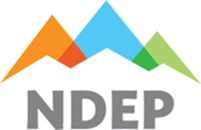 319(h) Grant Proposal E-Form ApplicationSubmittal Deadline: 5:00 PM, February 14, 2024WQP Email Received, Stamped Received OR PostmarkedNOTE REGARDING FILL FIELDS SHADED YELLOW: ENTER F1 FOR FILL FIELD HELP.REFERENCE THE APPLICATION\E-FORM INSTRUCTIONS FOR ADDITIONAL GUIDANCE.Project Title:       Primary Contact Person:       1.  PROPOSAL SUMMARYLead Agency Organization: Organization UEI Number:       Project Fiscal Summary: 319(h) funds requested			$     Total amount of non-federal match funds	$      (Cash + Inkind: Must be at least 50% of Total Project Cost.)Total Project Cost				$       Applicant is one of the following: 	Federal, State, local, tribal Government 	Interstate, Intrastate public agency 	Public nonprofit organization 	Private nonprofit organization 	Educational InstitutionProject Type:  Planning   or Implementation   Has a Determination of Eligibility been provided by Water Quality Planning Staff, and determined Eligible? 	Yes	 	NoProject Location Information:Watershed(s) Name:        1st County:  		Other Counties       	Statewide  Nevada 8-Digit Hydrologic Unit Code(s) & Catalog Name(s): Additional HUCs        HUC(s) UnknownUSGS Hydrographic Region (Check all that apply)  	Carson River	Colorado River/Las Vegas Wash	Humboldt River	Lake Tahoe	Truckee River	Walker River 			Latitude:       	Other 				Longitude:         Type and Name of Waterbody(ies) Affected:  Waterbody Type:  	Waterbody Name:         Waterbody Type:  	Waterbody Name:         Waterbody Type:  	Waterbody Name:       (If applicable, submit a map of the project area in a portable document format, attached as a separate file to this proposal.)Project Summary (150 word limit).  State the non-point water quality problems to be addressed, the project’s goals and objectives, provide a project overview, and describe the methods proposed to address the problem:  Project Objectives:       Project Overview:       Project Methods:       NPS Categories of Pollution:		  %		TOTAL PERCENT MUST = 100					  %					  %					  %Estimated Pollutant Reductions: (or NA if not known because this is an initial planning proposal):  Phosphorus	lbs/yr        Sediment	        Tons/yr        Nitrogen		lbs/yr        Other		lbs/yr      	Other Pollutant Description:       Describe how pollutant load reduction estimates were calculated:   PLET Model	  OtherIf Other is selected above, explain load reduction calculation method:      Project Timeline:Anticipated Project Start Date:				Anticipated Project Completion Date:		Project Partners:  Provide information (Including primary contact information) for any partners involved with the project.  Attach Letters of Committment separately.   2.  SCOPE OF WORK (WORKPLAN)Introduction and Problem Statement.  Name of applicable Watershed Based Plan and/or TMDL Implementation Plan the proposed project will implement: 	 N/A (if this is an initial planning proposal)Watershed Plan: 	TMDL: 		Other:     		Goals:  Tasks: If additional space is required to adequately describe the proposed project tasks, check below under Item 8 – Supplemental Information.  Up to four additional pages of tasks may be included and attached separately.   3.  PROJECT EVALUATIONMeasures of Success:  Monitoring and Maintenance Program:  4.  PROJECT SCHEDULEInclude key dates for completion of major tasks to be accomplished and submittal of associated deliverables:  5.  CONTINGENCY PLANDescribe alternative actions to be taken if the project cannot be completed as originally proposed:  6.  PROJECT BUDGET DETAILProvide project budget detail by attaching a separate budget document in the proposal submittal email.Use Microsoft Excel spreadsheet format.7.  RESULTS OF PRIOR SUPPORT 8. CURRENT AND PENDING SUPPORT9. REFERENCE DOCUMENTS AND CITATIONS10.  SUPPLEMENTAL INFORMATIONSubmit electronically the following documents in Microsoft Word and/or Excel format or portable document format.   Check those that apply and which will be submitted concurrently with this proposal.  Items in bold are required to be submitted:  Project Location Map  Project Partner(s) Letters of Support  Project Partner(s) Letters of Commitment (To provide inkind or cash match)  Negotiated Indirect Cost Rate Documentation  Project Tasks, Additional Detail (3 pages maximum, 8.5” x 11”, 10 pt font minimum)  Project Budget Detail (Excel Format)For Agency Use (BWQP) Only: Received by: 		Reviewed by: Date Received:   Determination of Eligibility:	  Eligible	  Ineligible Additional information required to make determination:	YesNo Request for Additional Information, Date:  Notice of Determination, Date:    Notes:Contact Person’s Email Address:      Contact Person’s Email Address:      Contact Person’s Mailing Address:      Contact Person’s Mailing Address:      CityStateZipContact Person’s Phone:Contact Person’s Phone:Land LineMobileFax